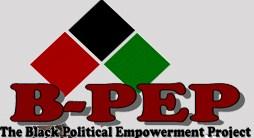 Interfaith Service for Peace/ Non-Violence and Civic Engagement            February 5, 2019 - 5:30 pm doors open/Program at 6 pm                         St. Mary of the Mount Parish               403 Grandview Avenue, Pittsburgh Pa 15211                        Father Michael J. Stumpf, PastorSponsored byThe Black Political Empowerment Project (B-PEP)The Greater Pittsburgh Coalition Against Violence (CAV)Black Women for Positive ChangeCease Fire PAVoices Against Violence (VAV)Interfaith Service for Peace/Non-Violence and Civic Engagement                                     Service begins 6:00 pm                        St. Mary of the Mount Parish  Prelude:   Rev. Deryck Tines and The Lemington Gospel Chorale   Welcome:   Sister Barbara Finch, CSJ, St. Mary of the Mount ParishPurpose:    Rich Carrington, Executive Director, Voices Against Violence (VAV), member B-PEP Planning Council & Greater Pittsburgh Coalition Against Violence (CAV) Working Group                                           Opening Prayer & Old & New Testament Scripture Readings Rev. Erwin McIntosh, Pastor, Bethel A.M.E. and Trinity A.M.E. Church   Hill District                                                                                2- Musical Selections… Rev Deryck Tines and The Lemington Gospel Chorale                         Introduction of  “Community Reflections”  - Minister Sharon McIntosh, B-PEP/CAV Youth Summit CoordinatorHari Mantripragada, Romaknishna Vedanta Ashrama PittsburghWasi Mohamed, Executive Director, Islamic Center of PittsburghAudrey Glickman, Congregant of Tree of Life Synagogue and    Rabbi Assistant at Beth Shalom Acknowledgements -  Valerie Dixon BPEP vice chair, CAV Co-Convener, Exec. Dir., The PACT Initiative, Dir. of Family & Community Support, Center for Victims Musical Selection – Rev. Tines & The Lemington Gospel ChoraleIntroduction of the Speaker: Ms. Giavanna Gibson, President, Allderdice High School (BSU) Black Student Union The Message: ‘STAND ON FAITH” - Rev. Brandon Humphrey, Pastor, Union Baptist Church of Monessen                                                                                                     The Prayer for Reconciliation, Healing, and Peace “Verbalizing the Commitment to Action Remarks:   Pittsburgh Bureau of Police: Deputy Chief Tom Stangrecki  (Assistant Chief Linda Barone, also present)Pledge of Non-Violence: Dr. Maureen Anderson for Black Women for Positive Change, member, CAV Working Group                                     Final Comments Tim Stevens, Chairperson & CEO, The Black Political Empowerment Project, Co-convener, Greater Pittsburgh Coalition Against Violence                                 “Prayer for the City”                          Sister Barbara Finch, CSJBenediction:  Mary Evans, Elder, Grace Memorial Presby. Ch,     Postlude – Rev. Deryck Tines & The Lemington Gospel ChoraleSpecial Thanks ToHighmark Blue Cross Blue Shield(For Printing of the CAV Document & Continued Support for Our Youth Summits)Jones Day and PNC Bank for printing of our CAV Executive SummariesDollar Bank for financial support of the Greater Pittsburgh Coalition Against Violence (CAV)Father Michael J. Stumpf, Pastor of St. Mary of the Mount Parishfor opening the doors, supporting, and partnering with B-PEP/CAVSpecial Thanks to…All participating clergy, and community representatives, and every person committed to end violence!Reach out to us at  cav.pgh@gmail.com  or b-pepinfo@b-pep.netVisit our websites at www.coalitionagainstviolence.net and  www.b-pep.net, contact us at 412-212-8775/ 412-758-7898